Aufgabe 14: Nomen, Verben, Adjektive finden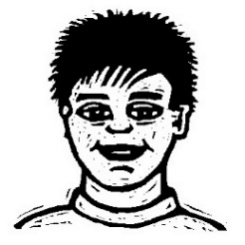 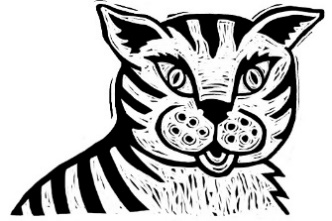 Ein besonderer TagJasmin schläft lang.Die Sonne scheint schon hell ins Zimmer. Die Sonnenstrahlen kitzeln in der Nase.Schnell springt Jasmin aus dem warmen Bett.Sie hat Geburtstag und freut sich schon auf ihr Geschenk. In der Küche steht ein rotes Paket auf dem Tisch …Nomen:Verben:Adjektive: